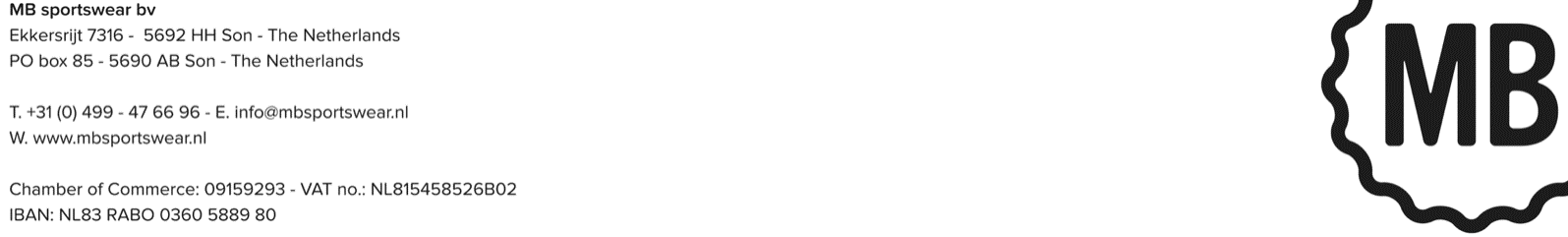 Return formOrder number	:	Shop	: High Tech Campus EHVFirst name	:	Last name	:Adress	:	Postal code	:City	:	Tel. number	:IBAN number:	In the name of	:I hereby declare:O	The product is in its original packigingO	The product has not been used or wornReason for returnSHIPPING ADRESSMB sportswear B.V.retour High Tech Campus  Ekkersrijt 73165692 HH SonThe NetherlandsTo be completed bij MB sportswearReceived by:	date :